ПОСТ-РЕЛІЗ30 липня 2020 року29-30 липня в Миколаєві відбувся перший дводенний тренінг із застосування сучасних цифрових інструментів для аналізу медичних закупівель та захисту прав пацієнтів поважного віку.Учасники тренінгу обмінялися досвідом та ідеями, взяли безпосередню участь в розробці навчальних кейсів на основі реальних історій про порушення прав пацієнтів. Найбільш успішні учасники отримали можливість розробити власну радіопередачу і провести її в ефірі «Українського Радіо Миколаїв 92FM».Мета першого тренінгу: зацікавити і залучити до моніторингової, правозахисної та антикорупційної діяльності громадських префектів та волонтерів, які працюватимуть з особами похилого віку. Підвищити рівень обізнаності учасників про новітні методи обробки інформації. Заохотити учасників до розповсюдження інформації про інноваційні методи громадського контролю.На початку тренінгу директор Учбово-методичного центру захисту прав людини Борис Кудар привітав учасників і розповів про програми Центру з підвищення кваліфікації фахівців в галузі комплексної обробки інформації та запропонував учасникам долучитись до діяльності із захисту прав пацієнтів поважного віку.Експертка Фонду розвитку міста Миколаєва Тетяна  Золотухіна розповіла про організацію діяльності громадських приймалень, особливості надання дистанційних консультацій особам похилого віку, які вважають, що їх права на надання якісних медичних послуг були порушені під час карантину.Тренерка-фасилітаторка, аналітик, голова Вознесенської асоціації розвитку місцевої демократії Тетяна Зелінська провела огляд цифрових інструментів для збору і обробки інформації. Її презентація була присвячена  аналізу публічних закупівель опорними медичними закладами в Миколаївській, Херсонській та Кіровоградській областях.  Учасники тренінгу ознайомились з  характеристиками аналітичних панелей  YouСontrol, PROZORRO, BI- PROZORRO, E-DATA, DOZORRO, а також сайтів Міністерства охорони здоров’я та Національної служби здоров'я України.Тренер, юрист, директор аналітико-правозахисного об’єднання «Викривач» Вадим Мельников розповів про законодавчі основи та юридичне забезпечення моніторингової діяльності. Учасники тренінгу опрацювали на практиці підготовку запитів і звернень до медичних установ і органів влади і місцевого самоврядування щодо реального стану забезпечення медичним обладнанням та медичними препаратами для боротьби з коронавірусом.У другій половині першого дня тренінгу відбулася он-лайн зустріч-консультація з Вадимом Жепало - регіональним координатором взаємодії з громадськістю Секретаріату уповноваженого Верховної Ради з прав людини. Учасники з’ясувати коло  питань, які турбують громадян у зв’язку з обмеженням їх прав під час карантину та опрацювали перспективи співпраці громадських префектів з офісом Омбудсмена.Цю онлайн зустріч організував та допоміг провести Миколаївський благодійний фонд «Віта-Лайт» в рамках проекту «Реалізація прав пацієнтів на медичну допомогу у Миколаївській області», який реалізується за фінансової підтримки Фонду сприяння демократії Посольства США в Україні. Одразу після онлайн-консультації громадські префекти отримали можливість поспілкуватись наживо зі Світланою Одінцовою. Регіональний представник Омбудсмена розповіла, як захистити свої права в умовах карантину і як правильно оформляти звернення до Уповноваженого Верховної Ради з прав людини. Пані Одінцова відвідала тренінг на запрошення Учбово-методичного центру захисту прав людини і відповіла на числені питання учасників заходу.Другий день тренінгу був присвячений практичним заняттям, в ході яких учасники під керівництвом тренерів опанували основи моніторингової діяльності, способи і методи забезпечення прав людини під час пандемії. Учасники на практиці навчились перевіряти данні, перетворювати їх в інформацію, опанували нові інструменти верифікації та роботи з первинними і вторинними джерелами інформації.Основним інформаційним продуктом проекту є радіопередачі на основі реальних історій пенсіонерів, чиї права було порушено в умовах карантину. Враховуючи це, експерт Учбово-методичного центру захисту прав людини Віктор Ковальчук провів майстер-клас «Як підготувати цікаву програму на радіо на основі реальних кейсів».Учасники тренінгу ознайомились з презентацією керівника творчої групи «Українське Радіо Миколаїв 92FM» Андрія Тюренкова «Виражальні засоби радіо». Рік тому, завдяки його наставництву Учбово-методичний центр захисту прав людини успішно реалізував проект «Правдиве радіо», який було спрямовано на захист пенсіонерів від деструктивного інформаційного впливу під час виборів.В ході практичного заняття з розробки аудіопідкастів учасники працювали в малих групах і самостійно опановували навички сценаристів і радіоведучих.У другій половині другого дня тренінгу відбулася он-лайн Олегом Конотопцевим  - доцентом кафедри регіонального управління Національної академії управління при Президенті України, членом правління ГО «Станція Харків», координатором проекту «Підтримка прозорості сфери охорони здоров’я на Сході України». Презентація в рамках міжрегіонального обміну досвідом «Обов‘язковість оприлюднення закладами охорони здоров’я інформації про медичну допомогу».Цю онлайн зустріч організувала  та допомогла  провести громадська організація  «Станція Харків» в рамках проекту «Підтримка прозорості сфери охорони здоров’я на Сході України», який реалізується за фінансової підтримки Національного Фонду підтримки демократії NED (Вашингтон, США). Після онлайн зустрічі з харківськими колегами учасники тренінгу поділились на дві групи. Перша група під керівництвом Тетяни Зелінської і Вадима Мельникова продовжила практичні заняття  з оскарження сумнівних договорів, укладених за спрощеною процедурою СOVID-19. А друга група учасників перемістилася до імпровізованої радіостудії Віктора і Володимира Ковальчуків, де кожний бажаючий отримав нагоду випробувати себе у ролі радіоведучого та записати власну радіопередачу.Наприкінці заходу учасники презентували свої напрацювання і заповнили анкети зворотного зв’язку. Найбільш успішні учасники тренінгу нагороджені сертифікатами Учбово-методичного центру захисту прав людини.___________________ *  Громадське партнерство «Громадська префектура» створено з ініціативи Фонду розвитку міста Миколаєва і має на меті сприяння підвищенню загального рівня прозорості, відкритості, ефективності муніципальних та адміністративних послуг виконавчих органів місцевого самоврядування, доброчесності та цілісності бюджетного процесу на місцевому рівні через запровадження постійно діючого громадського контролю.** Учбово-методичний центр захисту прав людини HRTC – недержавна, некомерційна, неприбуткова громадська організація, заснована в травні 2012 року. Місія Центру – сприяти освіті в галузі прав людини та підтримувати ініціативи громадян шляхом впровадження інноваційних методів збору, обробки та розповсюдження інформації. На сьогоднішній день Центр HRTC успішно реалізував дев’ять соціальних проектів, спрямованих на підтримку суспільно-значущих ініціатив громадян. 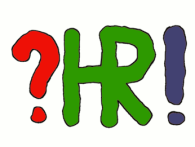 Громадська організація «Учбово-методичний центр захисту прав людини»54001, Миколаїв, а/с 152, тел.: +38 (063) 624-74-60, +38 (097) 712-62-87e-mail: hr.advocacy.training@gmail.com, http://hr-advocacy.mk.ua/